                                                            Принято на сессии                                                                                                                                                                                                         Совета депутатов  от  31.07.2020г.Р Е Ш Е Н И Еот 31 июля 2020г.                             с.Усть-Бюр                                         № 59О ходе работ  по благоустройству и озеленению                                                                 на территории Усть-Бюрского сельсовета в 2020 году        Заслушав и обсудив информацию администрации Усть-Бюрского сельсовета о проделанной работе по благоустройству и озеленению территории в первом полугодии 2020 года, в соответствии со статьей 9 Устава МО Усть-Бюрский сельсовет, Совет депутатов Усть-Бюрского  сельсоветаРЕШИЛ:        1.  Информацию о  ходе работ  по благоустройству и озеленению территории  в первом полугодии 2020  года принять к сведению.        2.  Рекомендовать председателям ТОСов «Центральный», «Удачный», «Новостройка», «Заречный», депутатам Руденко С.И., Метелкиной З.З., Голубничей Н.Б., Катышеву С.И., Кочергиной Е.И. и Федоровой Е.Г.  провести разъяснительную работу с жителями  закрепленных участков по вопросу обустройства  придомовых территорий.         3. Рекомендовать активу ТОСа «Заречный» активизировать работу по обустройству детской игровой площадки.         4. Директору МБОУ «Усть-Бюрская СОШ» Лукошко А.А.  возобновить шефство школьников над сквером и Памятником воинам-землякам, погибшим в ВОВ.        5. Всем организациям и учреждениям, расположенным на территории Усть-Бюрского сельсовета, ТОСам и другим общественным организациям принять активное участие в реализации Плана по благоустройству и озеленению территории в 2020 году.       6.  Решение вступает в силу со дня его принятия.Глава Усть-Бюрского  сельсовета:                                            Л.Ф. ЧешуинаИнформацияо ходе благоустройства и озелененияна территории Усть-Бюрского сельсовета в 2020 годуБлагоустроительные работы включают в себя комплекс организационно-технических мероприятий, разработанный администрацией, руководителями организаций и учреждений, расположенных на территории с.Усть-Бюр, и утвержденный депутатами на сессии Совета депутатов. План работы по благоустройству и озеленению на территории Усть-Бюрского сельсовета на 2020год был рассмотрен и утвержден депутатами на сессии от 31.03.2020г. решением №17. В данном плане были предусмотрены организационные, благоустрои-тельные мероприятия, работы по озеленению и улучшению санитарного состояния поселка. Этим же решением был утвержден и состав комиссии по контролю за проведением благоустроительных мероприятий.                                                                                                                       Председателем комиссии является Харитонова Е.А., члены: Карвонен И.В.,Голубничая Н.Б., Голубев А.Ю.,Песицкая Е.А.В связи с коронавирусом и введением с 28.03.2020г. карантинных мероприятийне удалось провести традиционный Двухмесячник по благоустройству и озеленению в полном объеме. Тем не менее определенная работа была проведена:- на административных совещаниях с руководителями организаций, расположенных на территории поселения, рассматривались вопросы проведения санитарных пятниц;- проведен подворовый обход, обращая внимания жителей на пожарную безопасность и правила содержания придомовой территории и строений. В ходе подворового обхода было вручено 348 памяток по пожарной безопасности, выписано 7 предписаний по наведению чистоты и порядка;- для выпаса КРС с 01.05.2020г. на территории села были организованы 3 стада (пастухи Насонов И., Дементьева О., Чудин С.). Всего на данной территории находятся 583 головы КРС. На неорганизованном выпасе - 249 голов, необходимо проводить работу по составлению административных материалов;-  обновлена книга учета пробиркованных животных, процент пробиркованного скота в ЛПХ составляет 30 %. Низкий процент биркования из-за того, что многие не хотят бирковать. В ЛПХ  находятся 568 голов КРС.За время Двухмесячника с территории поселка были вывезены 6 машин мусора. Большая работа проведена по уборке улиц от прошлогодней листвы, веток и мусора, накопившегося за зиму. ООО «Аэросити 2000» вывезли на полигон ТБО  301куб.м мусора в период двухмесячника по благоустройству и озеленению территории. Ощутимый результат дали санитарные пятницы. За период Двухмесячника было проведено три субботника, убрано 13,6 га территории, 6 км дорог, рекультивирована 1 несанкционированная свалка: -  уборка прилегающих территорий (вывезена 1 машина мусора);  - уборка обочин дорог (вывезена 2 машины мусора, количество участников 15 человек);- уборка территории кладбища (вывезено 4 машины мусора, количество участников 69 человек; - уборка несанкционированной свалки за кладбищем (мусор собирался в мешки, количество участников 17 человек);Отчет о ходеблагоустройства и озелененияна территорииУсть-Бюрского сельсовета (апрель - июль 2020г.)                                  Информацию подготовила:  Харитонова Е.А.,                                                                                   специалист администрации Усть-Бюрского сельсовета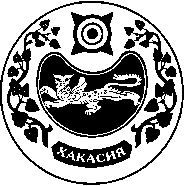 СОВЕТ ДЕПУТАТОВ  УСТЬ-БЮРСКОГО  СЕЛЬСОВЕТА№МероприятияМероприятияОбъем финансиро-ванияСроки ОтветственныеФактическое исполнение1. Организационная работа1. Организационная работа1. Организационная работа1. Организационная работа1. Организационная работа1. Организационная работа1. Организационная работа1.Произвести закрепление  объектов за организациями, предприятиями с целью поддержания порядка и проведения благоустроительных работ.Произвести закрепление  объектов за организациями, предприятиями с целью поддержания порядка и проведения благоустроительных работ.апрель  Администрация,  руководителиПроизведено закрепление общественных объектов за организациями, предприятиями 2Проведение  схода  граждан с обсуж-дением вопросов санитарного сос-тояния и благоустройства территории.Проведение  схода  граждан с обсуж-дением вопросов санитарного сос-тояния и благоустройства территории.апрель, октябрь Администрация   ДепутатыТОСыОбщественные организацииВ апреле сход не проведен из-за карантина.3.Проведение собраний:- с предпринимателями,- с землепользователями с. Усть-Бюр- с руководителями КФХ- с ДПОПроведение собраний:- с предпринимателями,- с землепользователями с. Усть-Бюр- с руководителями КФХ- с ДПО март-апрельАдминистрация Проведены:24.03. по вопросам благоустройства и ПБ24.03. по вопросам благоустройства и ПБ24.03. по вопросам ПБ24.03. по вопросам ПБ4.Проведение собраний жителей по улицам:- о пожарной безопасности;- о санитарном состоянии улиц;- о   сборе и вывозе мусора;- о благоустройстве- по организации выпаса частного КРС, биркованию скотаПроведение собраний жителей по улицам:- о пожарной безопасности;- о санитарном состоянии улиц;- о   сборе и вывозе мусора;- о благоустройстве- по организации выпаса частного КРС, биркованию скотаапрель - майАдминистрация, депутаты,   ТОСыПроведены 3 собрания:     -ул.Ленина, Пушкина, Набережная-ул. Кирпичная, 4-я ферма (Шпагина И.В.)- ул. Лесхозная, Лесная, Терешковой, Титовой, Гагарина, Баумана, Станционная (Харитонова Е.А.)5.Проведение подворового обхода:- об участии в благоустройстве села;- о пожарной безопасностиПроведение подворового обхода:- об участии в благоустройстве села;- о пожарной безопасностиапрельПЧ ТОСыспециалистыВручено 348 памяток по ПБ, выписано 7 предписаний по наведению чистоты и порядка6.Проведение санитарного дня  каждую пятницу двухмесячника  Проведение санитарного дня  каждую пятницу двухмесячника  апрельмайОрганизации и предприятияПроведено 4 санитарных пятницы: 27.04.2020, 22.05.2020, 30.05.2020.7.Проведение Конкурса  по итогам Двухмесячника «Самый активный ТОС»Проведение Конкурса  по итогам Двухмесячника «Самый активный ТОС»20,0 тыс. руб.июньАдминистрация, депутатыПеренесено на сентябрь8.Проведение конкурса  «Усадьба образцового порядка»Проведение конкурса  «Усадьба образцового порядка»20,0 тыс. руб.августДепутаты,ТОСыРаботы планируются на август9.Проведение конкурса  «Улица образцового порядка»Проведение конкурса  «Улица образцового порядка»20,0 тыс. руб.августДепутаты,   ТОСыРаботы планируются на август10.Информация депутатов о ходе выполнения благоустроительных работ на округахИнформация депутатов о ходе выполнения благоустроительных работ на округах В течение годаДепутаты11.Информационная и разъяснительная работа через газету «Усть-Бюрские вести», через сайт администрации: публикация материалов о ходе  проведения  мероприятий  по благоустройствуИнформационная и разъяснительная работа через газету «Усть-Бюрские вести», через сайт администрации: публикация материалов о ходе  проведения  мероприятий  по благоустройствуВ течение годаАдминистрация, депутаты,   ТОСы«Усть-Бюрские вести» от 07.05.2020г. №17:- «Сделай свое село чище и краше»,- О пастьбе КРС- о ПБСайт  администрации: 11 статей по ПБ,1 статья по очистке территории                                       2. Благоустройство 2. Благоустройство 2. Благоустройство 2. Благоустройство 2. Благоустройство 1.Уборка мусора, прошлогодней травы для предотвращения пожарной опасности на территории поселения.Уборка мусора, прошлогодней травы для предотвращения пожарной опасности на территории поселения.апрель - сентябрь  Руководители организаций, жители селаПроведена весенняя уборка мусора:- ООО «Аэросити 2000» вывезли на полигон ТБО  301куб.м;- Администрация 6 машин2.Ямочный ремонт дорог по улицам селаЯмочный ремонт дорог по улицам села122,1 т.р.май-сентябрьАдминистрацияРаботы планируются на август3.Установка дорожных знаковУстановка дорожных знаковВ течение годаУЖКХи С Усть-Абаканского района4.Нанесение разметки пешеходных переходовНанесение разметки пешеходных переходов280 тыс. руб.августУЖКХи С Усть-Абаканского района Работы планируются на август              Работы планируются на август5.Нанесение горизонтальной дорожной разметкиНанесение горизонтальной дорожной разметки280 тыс. руб.августУЖКХи С Усть-Абаканского района Работы планируются на август              Работы планируются на август6.Зимнее содержание дорогЗимнее содержание дорог250 тыс. руб.ноябрь-мартУЖКХи С Усть-Абаканского района7. Обустройство тротуаров центральной части ул. Ленина, примыкание к ПЧ № 102, парковочная площадка возле детского сада «Елочка»Обустройство тротуаров центральной части ул. Ленина, примыкание к ПЧ № 102, парковочная площадка возле детского сада «Елочка»1863,9 тыс. руб.май-сентябрь  УЖКХи С Усть-Абаканского района Вопрос на рассмотрении8.Ремонт и покраска ограждения тер-ритории предприятий и организаций. Ремонт и покраска ограждения тер-ритории предприятий и организаций. май- июньРуководители предприятий и организацийВыполнила администрация9.Ремонт оград, палисадников домов.Ремонт оград, палисадников домов.июнь-августДепутаты,   ТОСы10. Очистка русла реки Бюря от мусора.Очистка русла реки Бюря от мусора.августАдминистрация,жители села                   Работы планируются на август11.Очистка озера Заливное от мусораОчистка озера Заливное от мусорамайАдминистрация,  общественность                    Не выполнено из-за карантина12.Благоустроительные работы на кладбище:- замена забора - уборка мусора- уход за могилами участников ВОВ - аккорицидная обработкаБлагоустроительные работы на кладбище:- замена забора - уборка мусора- уход за могилами участников ВОВ - аккорицидная обработка300,0 т .р. 2,0 т.р.22,0 т.р.апрель-майиюль-августАдминистрация,   общественность 330,2 т.р. , ООО «Стройтехнологии»- субботник (27.04.20., 4 машины, 69 чел.)- 36 могил- проведена  08.04.2020г. на сумму 27,5 т.р.- проведена 08.07.2020 дезинфекционная13.Ремонтные работы уличного освещения по ул. Ленина (два участка), ул. ПушкинаРемонтные работы уличного освещения по ул. Ленина (два участка), ул. Пушкина55 т.р.      майАдминистрацияПриобретено материалов- 126,9 т.р.14.Освещение улиц  села (23) Содержание электрикаОсвещение улиц  села (23) Содержание электрика282 т.р.148 т.р.в течение годаАдминистрация,МБУ ЖКХВыполняется15.Ремонт детских площадок (замена штакетника, покраска).Ремонт детских площадок (замена штакетника, покраска).48,0  т.р.: 8т.р. мат-лы30т.р. рем. Работы10т.р. краскамайАдминистрация,МБУ ЖКХПеренесено на август16.Ремонт памятника:- проведение благоустроительных работ:- трибуна Победы- замена стендовРемонт памятника:- проведение благоустроительных работ:- трибуна Победы- замена стендов10 т.р.50 т.р.20 т.р.апрельАдминистрацияПроведены коллективом школы 30.04.2020 и 01.05.2020--17.Опашка территории (обновление минерализованных полос)Опашка территории (обновление минерализованных полос)40,0 т.р.май сентябрьАдминистрацияС 01 по 05 мая площадью 44 250 кв. м (2,95 км*15м) на сумму21,9 т.р.3. Озеленение3. Озеленение3. Озеленение3. Озеленение3. Озеленение1.Обрезка деревьев и кустарников, побелка стволовОбрезка деревьев и кустарников, побелка стволовмайЗакрепленные организации, общественностьПроведена обрезка деревьев возле памятника (школа)2.Посадка деревьев  (50 деревьев)Посадка деревьев  (50 деревьев)май Закрепленные организации, общественностьТОС «Удачный» 30 деревьев, Посадка деревьев в сквере ВОВ (24), на территории школы и детского сада 263.Выращивание цветочной рассады.Посадка цветовВыращивание цветочной рассады.Посадка цветовмарт-май июнь Закрепленные организации, общественностьРазбито 42 клумбы:Администрация – 4,  СДК – 8Библиотека – 1, Больница – 12СОШ – 7, детский сад - 104.Операция «Сорняк»:-уничтожение дикорастущей конопли;-баннер -уничтожение крапивы и другие работыОперация «Сорняк»:-уничтожение дикорастущей конопли;-баннер -уничтожение крапивы и другие работы 10,0 т.р.3 т.р.74 т.р.июнь- июльАдминистрация- 1,09га.(; ул. Заречная  0,08га; ул. Станционная-0,39га; ул. Ленина 0,13га;. Лесхозная 0,36 га, территория за кладбищем 0,13 га)- Скошена крапива на детских площадках, возле мусорных контейнеров и в скверах площадью 1,01 га4. Санитарное состояние4. Санитарное состояние4. Санитарное состояние4. Санитарное состояние4. Санитарное состояние1.Ликвидация несанкционированных свалокЛиквидация несанкционированных свалок50,0 т.р.апрельАдминистрация- на территории карьера  01-.05.042020г.  73,0т.р.- на территории за фермой 18-24.07.2020 3 450 куб.м на сумму 45,0 т.р.2.Содержание дворникаСодержание дворника296 т.р.3.Обустройство площадок под контей-неры для сбора мусора и ограждение вокруг  контейнеровОбустройство площадок под контей-неры для сбора мусора и ограждение вокруг  контейнеров100 т.р.июнь-июльРаботы планируются на август4.Проведение подворного санитарного обхода два раза в годПроведение подворного санитарного обхода два раза в годапрельсентябрьУсть-Бюрская амбулатория